采购清单：序号产品名称参考图片规格（W*D*H)mm技术要求数量单位1医用诊桌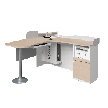 1500*1600*750-8801.台面板：基材采用25mm厚木纹色E0级实木颗粒板；
2.副柜：门面板基材采用18mm厚木纹色实木颗粒板；
3.柜体：采用厚度≥0.8mm的一级冷轧钢板；
4.粉末：采用抗菌环氧树脂粉末喷涂；
5.封边：桌面板、抽屉面板采用激光封边，ABS封边条，无胶，其余PVC封边条；
6.做法：左边为主机柜，对应顶板开过线孔，右边为双抽+打印机柜，含锁，斜切边拉手；
7.围板：裸板1.0厚冷轧钢板围板；
8.五金配件：阻尼铰链，钢珠三节导轨、锁具均采用优质品牌；
9.配置：主桌面+侧柜（主机柜+抽屉柜（斜切边拉手）+打印机柜）+键盘架+前挡板+围挡+不锈钢圆盘脚；38张2双人诊桌1700*1600*750-8801.台面板：基材采用25mm厚木纹色E0级实木颗粒板；
2.副柜：门面板基材采用18mm厚木纹色实木颗粒板；
3.柜体：采用厚度≥0.8mm的一级冷轧钢板；
4.粉末：采用抗菌环氧树脂粉末喷涂；
5.封边：桌面板、抽屉面板采用激光封边，ABS封边条，无胶，其余PVC封边条；
6.做法：左边为主机柜，对应顶板开过线孔，右边为双抽+打印机柜，含锁，斜切边拉手；
7.围板：裸板1.0厚冷轧钢板围板；
8.五金配件：阻尼铰链，钢珠三节导轨、锁具均采用优质品牌；
9.配置：主桌面+侧柜（主机柜+抽屉柜（斜切边拉手）+打印机柜）+键盘架+前挡板+围挡+不锈钢圆盘脚；3张3直条诊桌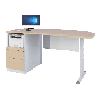 1400*700*750-8801.台面板：基材采用25mm厚木纹色E0级实木颗粒板；
2.副柜：门面板基材采用18mm厚木纹色实木颗粒板；
3.柜体：采用厚度≥0.8mm的一级冷轧钢板；
4.粉末：采用抗菌环氧树脂粉末喷涂；
5.封边：桌面板、抽屉面板采用激光封边，ABS封边条，无胶，其余PVC封边条；
6.做法：左边为主机柜，对应顶板开过线孔，右边为双抽+打印机柜，含锁，斜切边拉手；
7.五金配件：阻尼铰链，钢珠三节导轨、锁具均采用优质品牌；
8.配置：主桌面+侧柜（抽屉柜（斜切边拉手）+打印机柜）+键盘架+前挡板+围挡+不锈钢脚；8张4儿童诊床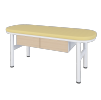 1600*600*6801.台架：优质冷扎钢管，金属表面经酸洗、磷化等化学防锈、防腐处理后，环氧树酯高温喷涂、烤漆，喷涂后具有耐腐蚀、防火、防潮等功能；
2.床面：50mm厚超纤皮软包垫(超纤皮厚度不低于1.2mm），采用高密度、高弹力聚氨脂海绵，密度不低于45，可防氧化、防碎，软硬适中，回弹性良好，不易变形；
3.五金配件：阻尼铰链、钢珠三节导轨；                                 
4.床腿：采用50*50mm冷扎钢管，管壁厚2.0mm；
5.床架：采用60*30*2.0mm优质冷扎钢管；
6.床板：采用E0级实木颗粒板，板厚18mm；                                                
7.配置：带两个抽屉；13张5医用诊床1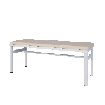 1850*650*6801.台架：采用裸板厚度≥0.8mm一级冷轧钢管；
2.床面：采用优质医用抗菌超纤皮（超纤皮厚度不低于1.2mm），防磨防污性好；
3.五金配件：钢珠三节导轨均采用优质品牌；                                                                       
4.床腿：采用50*50mm冷扎钢管，管壁厚2.0mm；
5.床架：采用60*30*1.5mm冷扎钢管；
6.床板：采用E0级优质品牌实木颗粒板，板厚18mm；6张6医用诊床2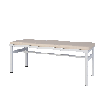 1850*650*7801.台架：采用裸板厚度≥0.8mm一级冷轧钢管；
2.床面：采用优质医用抗菌超纤皮（超纤皮厚度不低于1.2mm），防磨防污性好；
3.五金配件：钢珠三节导轨均采用优质品牌；                                                                       
4.床腿：采用50*50mm冷扎钢管，管壁厚2.0mm；
5.床架：采用60*30*1.5mm冷扎钢管；
6.床板：采用E0级优质品牌实木颗粒板，板厚19mm；3张7医用诊床（盆底）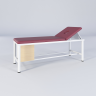 1850*650*6801.台架：采用裸板厚度≥0.8mm一级冷轧钢管；
2.床面：采用优质医用抗菌超纤皮（超纤皮厚度不低于1.2mm），防磨防污性好；
3.五金配件：钢珠三节导轨均采用优质品牌；                                                                       
4.床腿：采用50*50mm冷扎钢管，管壁厚2.0mm；
5.床架：采用60*30*1.5mm冷扎钢管；
6.床板：采用E0级优质品牌实木颗粒板，板厚18mm；
7.配置：头部可升降，开一个圆孔；含2个抽屉；4张8医用诊床带轮子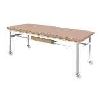 1850*650*8001.台架：采用裸板厚度≥0.8mm一级冷轧钢管；
2.床面：采用优质医用抗菌超纤皮（超纤皮厚度不低于1.2mm），防磨防污性好；
3.五金配件：钢珠三节导轨均采用优质品牌；                                                                       
4.床腿：采用50*50mm冷扎钢管，管壁厚2.0mm；
5.床架：采用60*30*1.5mm冷扎钢管；
6.床板：采用E0级优质品牌实木颗粒板，板厚18mm；
7.配置：带一个抽屉，床腿加滑轮脚；1张9病人椅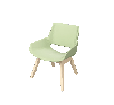 550*590*8301.面料：采用优质品牌抑菌超纤皮，（厚度不低于1.2mm），皮面光泽度好，透气性强，柔软且富于韧性，着色牢度强，无结疤及皮面自然缺陷；
2.海棉：采用阻燃PU泡棉，可防氧化，防碎，久使用不变形；
3.内框架：采用优质不变形多层板；
4.脚架：实木脚架；40张10儿童病人椅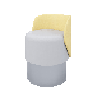 φ400*6001.采用优质超纤皮，（厚度不低于1.2mm），皮面光泽度好，透气性强，柔软且富于韧性，着色牢度强，无结疤及皮面自然缺陷；
2.海绵：采用一体成形定形高密度泡棉，持久使用不变形；
3.不锈钢底座；14张11异形玻璃钢等候位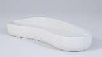 4780*800*4201.整体采用玻璃钢材质，成熟的制作工艺，打磨喷漆体成型，具有质轻坚硬耐腐蚀的特点，使用寿命长；
2.座椅造型圆润，手工打磨，椅面光滑，不会割伤擦伤；；                                                                                        3.产品内部结构坚固稳定，会依产品内部结构进行五金方通加固，保证稳定不变形；4.选用环保天然油漆，漆膜通透饱满，触感细腻柔滑；2张12医用候诊椅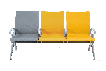 1780*600*820mm1.椅座材料：内钢外PU，内材选用优质1.5mm冷扎钢板，用模具冲孔成型后焊接，增加钢板封边，增强了椅座的强度；表面外包PU由环保AB聚醚一体发泡成型，PU具有良好的弹性，材料结合紧密，频繁使用不会引起变形、起皱、断裂；
2.座底支承横管：选用1.5mm方型冷扎钢管加工标准尺寸安装定位孔，扶手脚安装卡位定型冲压；
3.椅脚：选用带螺杆胶脚垫，可便于调节座椅整体的水平稳定性，增强了与地面的摩擦力，消除了与地面接触时产生的噪音；
4.扶手：扶手采用1.2mm厚厚冷轧钢板，冲压、焊接成型，打磨抛光，除油除锈后表面静电喷粉处理；
5.连接件：钢制螺帽，螺丝，表面镀镍，调节脚：外壳采用0；8拉丝不锈钢冲压成型，贴地采用幼稚PP静音塑胶垫；
6.其它：座面及椅背为PU材质，椅座与椅座之间均带扶手；75张13候诊椅（无靠背）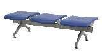 1480*500*420mm1.座面：采用聚氨酯PU材质，经模具一体成型，内置1.5mm优质冷轧钢板，加强称重力；PU全包裹型设计；
2.站脚：采用1.2mm厚冷轧钢板，冲压、焊接成型，打磨抛光，除油除锈后表面静电喷涂处理；
3.承重支架采用1.5mm冷轧钢板，冲压、焊接成型，打磨抛光，除油除锈后表面静电喷涂处理；
4.承重横梁：采用40*80冷轧钢管，厚度1.5mm，经钻孔加工成型，除油除锈后表面静电喷涂处理；61张14儿科异形沙发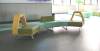 3500*1500*4501.面料：采用优质超纤皮，（超纤皮厚度不低于1.2mm），防磨防污性好；
2.框架：实木内架，含水量严格控制在国家最高标准10%以内，南北温差变化率≤2%，需无卷翘、变形、开裂，并经防腐、防蛀处理；
3.油漆：喷环保油漆，达到E0级环保标准， 油漆工艺符合工序要求；
4.阻燃海绵：采用高密度一体成型泡绵，再衬丝绵，密度不低于45，回弹力不低于35，拉伸强度不小于90KPA，环保型；
5.粘胶剂：绿色环保胶水，无毒、无异味、黏接力强，不含对人体有害化学成分；
6.底座：不锈钢脚；1张15儿科十字形沙发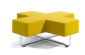 1600*1600*4201.面料：采用医用抗菌超纤皮（厚度不低于1.2mm），皮面光泽度好，透气性强，柔软且富于韧性，着色牢度强，无结疤及皮面自然缺陷；摩擦色牢度（干擦、湿擦、碱性汗液）≧4级；耐折牢度不低于5000次；不含禁用偶氮染料、游离甲醛、挥发性有机物、可萃取的重金属（铅、镉）；
2.海绵：采用高密度一体成型阻燃海绵，再衬丝绵，25%压陷硬度93±12N；65%/25%压陷比≧2.8；75%压缩永久变形≦6%；回弹率≧40%；
3.内框架：采用优质不变形硬木框结构，并经防腐、防潮、防虫化学处理，接口密封坚固；
4.底座：不锈钢脚；2张16儿科等候茶几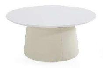 φ800*4501.台面：采用多层板台面；
2.油漆：采用环保油漆，符合环保标准，油漆工艺符合工序要求；                                                                 3.脚架：实木脚；1张17雾化桌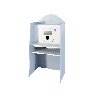 800*580*12001.主体：采用18mm厚木纹色E0级实木颗粒板；
2.桌面板：采用25mm厚木纹色E0级实木颗粒板；
3.封边：PVC封边条；
4.配置：雾化器接口，显示器，双层置物板，桌面倒圆角处理；6张18雾化椅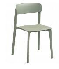 常规1.采用优质环保PP，无毒无味，耐高温，寿命长；
2.坐板采用曲线设计，久坐不累，塑料脚+塑料座垫；6张19胎心监护椅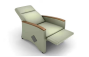 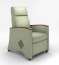 收：660*890*1050 展：660*1550*8501.面料：采用抑菌超纤皮，（厚度不低于1.2mm），皮面光泽度好，透气性强，柔软且富于韧性，着色牢度强，无结疤及皮面自然缺陷；
2.海棉：采用优质品牌阻燃PU泡棉，可防氧化，防碎；坐感舒适，根据人体工程学原理设计；底部及成型海绵面再附一次定型泡棉、高回弹海绵，座、背内置蛇形钢拉簧回橡皮拉带；依据人体工程学原理设计；
3.内框架：采用优质不变形硬木框结构，并经防腐、防潮、防虫化学处理，接口密封坚固；
4.配置：多功能设计，可躺≥135°设计且带脚踏，提高舒适性；8张20中药百子柜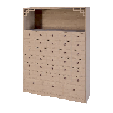 1500*450*21001.材料：表面贴优质品牌0.6mm胡桃木皮，基材选用E0级优质品牌中密度纤维板；
2.油漆：优质品牌水性漆喷涂；
3.工艺：油漆工艺五底三面，符合工艺要求；
4.拉环：全铜五金拉手；                                                     
5.抽屉：松木原木指接板内抽，环保无毒，抽屉内部做定位梢处理，抽屉全拉出不掉落；
6.配置：30个小抽+3个大抽，内部含塑料盒；6组21中药打包台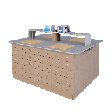 2400*1600*10001.材料：抽屉面板表面贴0.6mm优质胡桃木皮，基材选用E0级中密度纤维板；
2.台面板厚36mm；
3.台面人造石，其余喷油漆，符合环保标准，除台面外用水性漆喷涂；
4.工艺：油漆工艺五底三面，符合工艺要求；
5.拉环：全铜五金拉手；
6.配置：台面人造石；中间部抽屉，内部含塑料盒；1组22办公桌1000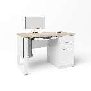 1000*500*7501.台面板：基材采用25mm厚优质品牌木纹色E0级实木颗粒板；
2.柜体：采用厚度≥0.8mm的一级冷轧钢板；耐酸碱腐蚀、光滑、不伤手，外形设计美观大方，表面光滑、平整；围板1.0mm厚冷轧板；
3.粉末：采用静电喷涂粉末；耐腐蚀，不易生锈，同时具有环保、抑菌、防锈、耐腐蚀、绝缘性高、附着力强、耐摩擦等技术特点；
4.桌脚：60mm*30mm方管台架+线盖+插座底盒，钢脚壁厚不低于1.5mm；
5.封边：桌面板采用激光封边，优质品牌ABS封边条，无胶，其余用优质品牌PVC封边，优质品牌胶；
6.五金配件：阻尼铰链、钢珠三节导轨、拉手锁具均采用优质品牌；
7.配置：主台+键盘架+主机架+木质一抽开门柜；3张23办公桌12001200*600*7501.台面板：基材采用25mm厚优质品牌木纹色E0级实木颗粒板；
2.柜体：采用厚度≥0.8mm的一级冷轧钢板；耐酸碱腐蚀、光滑、不伤手，外形设计美观大方，表面光滑、平整；围板1.0mm厚冷轧板；
3.粉末：采用静电喷涂粉末；耐腐蚀，不易生锈，同时具有环保、抑菌、防锈、耐腐蚀、绝缘性高、附着力强、耐摩擦等技术特点；
4.桌脚：60mm*30mm方管台架+线盖+插座底盒，钢脚壁厚不低于1.5mm；
5.封边：桌面板采用激光封边，优质品牌ABS封边条，无胶，其余用优质品牌PVC封边，优质品牌胶；
6.五金配件：阻尼铰链、钢珠三节导轨、拉手锁具均采用优质品牌；
7.配置：主台+键盘架+主机架+前挡板+木质一抽开门柜；102张24办公桌14001400*700*7501.台面板：基材采用25mm厚优质品牌木纹色E0级实木颗粒板；
2.柜体：采用厚度≥0.8mm的一级冷轧钢板；耐酸碱腐蚀、光滑、不伤手，外形设计美观大方，表面光滑、平整；围板1.0mm厚冷轧板；
3.粉末：采用静电喷涂粉末；耐腐蚀，不易生锈，同时具有环保、抑菌、防锈、耐腐蚀、绝缘性高、附着力强、耐摩擦等技术特点；
4.桌脚：60mm*30mm方管台架+线盖+插座底盒，钢脚壁厚不低于1.5mm；
5.封边：桌面板采用激光封边，优质品牌ABS封边条，无胶，其余采用优质品牌PVC封边，优质品牌胶；
6.五金配件：阻尼铰链、钢珠三节导轨、拉手锁具均采用优质品牌；
7.配置：主台+键盘架+主机架+前挡板+木质一抽开门柜；16张25简易办公桌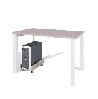 2400*600*7501.台面板：基材采用25mm厚优质品牌木纹色E0级实木颗粒板；
2.桌脚：60mm*30mm方管台架，钢脚壁厚不低于1.5mm；
3.封边：桌面板采用激光封边，优质品牌ABS封边条，无胶；
4.配置：活动主机架；1张26功能检查桌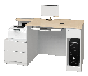 1400*700*8001.台面板：基材采用25mm厚木纹色E0级实木颗粒板；
2.柜体：采用厚度≥0.8mm的一级冷轧钢板；耐酸碱腐蚀、光滑、不伤手，外形设计美观大方，表面光滑、平整；围板1.0mm厚冷轧板；门面板基材采用18mm厚木纹色实木颗粒板；
3.粉末：采用静电喷涂粉末；耐腐蚀，不易生锈，同时具有环保、抑菌、防锈、耐腐蚀、绝缘性高、附着力强、耐摩擦等技术特点；
4.封边：桌面板、抽屉面板采用激光封边，ABS封边条，无胶；其余PVC封边条；
5.做法：左边为下双抽上空格打印机柜，右边抽屉主机柜，打印机柜对应桌面开缺口，方便操作；
6.围板：裸板1.0厚冷轧钢板围板；
7.五金配件：抽屉采用三节阻尼静音导轨，经久耐用顺畅丝滑无卡顿；9张27放射登记桌1500*700*7501.材料：桌面基材采用25mm厚优质品牌木纹色E0级实木颗粒板；
2.柜体：采用厚度≥0.8mm的一级冷轧钢板；耐酸碱腐蚀、光滑、不伤手，外形设计美观大方，表面光滑、平整；围板1.0mm厚冷轧板；门面板基材采用18mm厚木纹色实木颗粒板；
3.粉末：采用静电喷涂粉末；耐腐蚀，不易生锈，同时具有环保、抑菌、防锈、耐腐蚀、绝缘性高、附着力强、耐摩擦等技术特点；
4.封边：桌面板、抽屉板采用激光封边，无胶，优质品牌；
5.五金配件：抽屉采用三节阻尼静音导轨，经久耐用顺畅丝滑无卡顿；
6.配置：主台+键盘架+固定主机柜（含锁）+抽屉；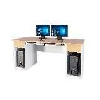 6张28接种桌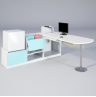 1800*1700*7501.台面板：采用理化板，台面带一个直径80mm的圆孔；                                                                      2.副柜：顶板采用理化板，其余采用木纹色E0级实木颗粒板，顶板、层板厚25mm，其余侧板、门板、底板和背板厚18mm；
3.封边：桌面板、侧柜顶板和抽屉面板采用激光封边，无胶，采用优质ABS封边条，其余用PVC封边；
4.配置：主桌面+侧柜（左边为开门柜，内含一块层板+翻盖板+主机柜）+不锈钢圆盘脚；5张29会议桌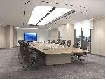 5200*2400*7601.材料：表面贴优质品牌0.6mm胡桃木皮，基材选用E0级优质品牌中密度纤维板；
2.台面板厚25mm，挡水条喷金属漆，开话筒线孔，配金属线盖；
3.台面喷优质品牌油漆，达到E0级环保标准，除台面外用优质品牌水性漆喷涂；
4.工艺：油漆工艺五底三面，符合工艺要求；1张30演讲台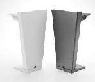 常规1.台面板：基材采用25mm厚木纹色E0级实木颗粒板；
2.主体：采用厚度≥0.8mm的一级冷轧钢板；
3.粉末：采用抗菌环氧树脂粉末喷涂；1张31演讲台（油漆）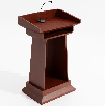 800*620*11501.材料：表面贴0.6mm胡桃木皮，基材选用E0级中密度纤维板；
2.台面板厚25mm，挡水条喷金属漆，开话筒线孔，配金属线盖；
3.台面喷油漆，达到E0级环保标准，除台面外用水性漆喷涂；
4.工艺：油漆工艺五底三面，符合工艺要求；1张32院长办公桌1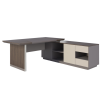 2200*1950*7501.材料：台面板：基材采用25mm厚优质品牌木纹色E0级实木颗粒板；其余为18mm厚木纹色E0级实木颗粒板；
2.封边：门板采用激光封边，ABS封边条，无胶；其余用优质PVC封边，优质胶；
3.配置：主桌面+侧柜（抽屉+开门柜）+线盒；2张33院长办公桌22000*1800*7501.材料：台面板：基材采用25mm厚优质品牌木纹色E0级实木颗粒板；其余为18mm厚木纹色E0级实木颗粒板；
2.封边：门板采用激光封边，ABS封边条，无胶；其余用优质PVC封边，优质胶；
3.配置：主桌面+侧柜（抽屉+开门柜）+线盒；8张34院长办公椅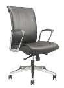 常规1.采用优质品牌西皮，厚度≥1.2mm，防磨防污性好；
2.海绵：采用优质品牌一体成形定形高密度泡棉，持久使用不变形；
3.曲木板：采用热压一体成形木板，通过环保E0级标准；
4.扶手：PU材质一体成形扶手，手感舒适，加真皮套；
5.优质品牌气压棒，升降行程60-120mm；可承受250KG压力，升降8万次无损；
6.椅脚：采用椅轮高强度合成尼龙纤维树脂材料制成，活动自如，耐磨性及其它理化性能均达到行业标准；10张35班前椅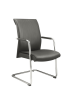 常规1.采用优质品牌西皮，厚度≥1.2mm，防磨防污性好；
2.海绵：采用优质品牌一体成形定形高密度泡棉，持久使用不变形；
3.曲木板：采用热压一体成形木板，通过环保E0级标准；
4.扶手：PU材质一体成形扶手，手感舒适，加真皮套；
5.优质品牌气压棒，升降行程60-120mm；可承受250KG压力，升降8万次无损；
6.椅脚：铝合金压铸成形精抛光椅脚，通过BIFMA 1136KG静压力测试；50张36领导接待沙发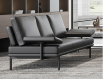 2060*760*9001.面料：采用优质品牌抑菌超纤皮，（厚度不低于1.2mm），皮面光泽度好，透气性强，柔软且富于韧性，着色牢度强，无结疤及皮面自然缺陷；
2.海棉：采用优质品牌阻燃PU泡棉，可防氧化，防碎；坐感舒适，根据人体工程学原理设计；底部及成型海绵面再附一次定型泡棉、高回弹海绵，座、背内置蛇形钢拉簧回橡皮拉带；依据人体工程学原理设计；
3.内框架：采用优质不变形硬木框结构，并经防腐、防潮、防虫化学处理，接口密封坚固；
4.脚架：五金脚架；
5.配置：扶手可升降；2张37更衣文件柜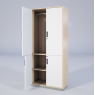 900*420*20001.材料：门板为18mm厚木纹色E0级实木颗粒板；
2.封边：门板采用激光封边，ABS封边条，无胶；其余用优质PVC封边，优质胶；
3.柜体：采用厚度≥0.8mm的一级冷轧钢板；耐酸碱腐蚀、光滑、不伤手，外形设计美观大方，表面光滑、平整；围板1.0mm厚冷轧板；
4.粉末：采用静电喷涂粉末；耐腐蚀，不易生锈，同时具有环保、抑菌、防锈、耐腐蚀、绝缘性高、附着力强、耐摩擦等技术特点；
5.配置：双开门中间含竖板（内含挂衣杆）；下柜双开门内含层板；6张38示教桌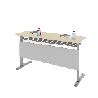 1400*500*7501.台面板：基材采用25mm厚木纹色E0级实木颗粒板；
2.封边：桌面板采用激光封边，无胶，采用优质ABS封边条，
3.桌脚：采用优质品牌一级冷轧钢管，钢板厚度≥1.0mm；
4.轮子：医疗级可调节静音轮，360度全方位自由转向，无噪音，零污染；                         
5.配连接配件：单个培训桌之间可以轻松连接组合，随时满足单人卡位向多人复合需求的快速转换；
6.挡板：塑料质挡板；            
7.配置：桌面+静电喷涂冷轧钢脚架+塑料挡板；137张39主席台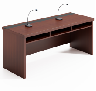 1400*500*7501.材料：表面贴优质品牌0.6mm胡桃木皮，基材选用E0级优质品牌中密度纤维板；
2.台面板厚25mm，挡水条喷金属漆，开话筒线孔，配金属线盖；
3.台面喷优质品牌油漆，达到E0级环保标准,，除台面外用优质品牌水性漆喷涂；
4.工艺：油漆工艺五底三面，符合工艺要求；2张40主席台11800*500*7501.材料：表面贴优质品牌0.6mm胡桃木皮，基材选用E0级优质品牌中密度纤维板；
2.台面板厚25mm，挡水条喷金属漆，开话筒线孔，配金属线盖；
3.台面喷优质品牌油漆，达到E0级环保标准，除台面外用优质品牌水性漆喷涂；
4.工艺：油漆工艺五底三面，符合工艺要求；1张41儿童矮桌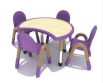 900*750*400-600（1）材质：为PP塑料材质；可涂画桌面；圆润边角处理；承重200斤，结实稳固；
（2）配置：含防滑脚垫；可升降；4张42儿童椅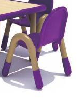 540*410*280坐高（1）材质：椅座和椅背为PP塑料座板材质；
（2）配置：有扶手；含防滑脚垫；可叠放；32张43挂号收费侧柜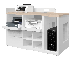 700*400*6501.台面板：基材采用25mm厚优质品牌木纹色E0级实木颗粒板，抽面为18mm厚优质品牌木纹色E0级实木颗粒板；
2.柜体：采用裸板厚度≥1.0mm的一级医用SECC电解钢板，耐酸碱腐蚀、光滑、不伤手，外形设计美观大方，表面光滑、平整；
3.封边：台面，抽面采用激光封边，优质品牌ABS封边条，无胶；
4.粉末：采用静电喷涂粉末；耐腐蚀，不易生锈，同时具有环保、抑菌、防锈、耐腐蚀、绝缘性高、附着力强、耐摩擦等技术特点；
5.五金配件：阻尼铰链，钢珠三节导轨、锁具均采用优质品牌；
6.配置：主台+抽屉+主机柜+键盘架；9组44挂号收费侧柜11400*400*6501.台面板：基材采用25mm厚优质品牌木纹色E0级实木颗粒板，抽面为18mm厚优质品牌木纹色E0级实木颗粒板；
2.柜体：采用裸板厚度≥1.0mm的一级医用SECC电解钢板，耐酸碱腐蚀、光滑、不伤手，外形设计美观大方，表面光滑、平整；
3.封边：台面，抽面采用激光封边，优质品牌ABS封边条,无胶；
4.粉末：采用静电喷涂粉末；耐腐蚀，不易生锈，同时具有环保、抑菌、防锈、耐腐蚀、绝缘性高、附着力强、耐摩擦等技术特点；
5.五金配件：阻尼铰链，钢珠三节导轨、锁具均采用优质品牌；
6.配置：主台+抽屉+主机柜+键盘架；1组45抽血侧柜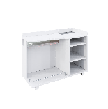 1000*450*7501.柜体：采用厚度≥1.0mm的一级医用SECC电解钢板；耐酸碱腐蚀、光滑、不伤手，外形设计美观大方，表面光滑、平整；同时具有防霉抗菌的特点；
2.五金配件：阻尼铰链，钢珠三节导轨、锁具均采用优质品牌；
3.配置：主台+层板+滑轮；7组46抽血台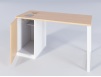 1200*600*7501.材料：台面板为25mm木纹色E0级实木颗粒板，门板18mm，其余侧板、底板、背板为钢板 ；
2.封边：台面、门板采用激光封边，ABS封边条，无胶；
3.柜体：采用厚度≥0.8mm的一级冷轧钢板；耐酸碱腐蚀、光滑、不伤手，外形设计美观大方，表面光滑、平整；
4.粉末：采用静电喷涂粉末；耐腐蚀，不易生锈，同时具有环保、抑菌、防锈、耐腐蚀、绝缘性高、附着力强、耐摩擦等技术特点；
5.五金配件：阻尼铰链、拉手、锁；
6.配置：桌面开孔，有垃圾桶位；1张47被服柜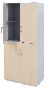 900*520*20001.材料：门板为18mm木纹色E0级实木颗粒板，其余侧板、底板、背板为钢板 ；
2.封边：门板采用激光封边，ABS封边条，无胶；
3.柜体：采用裸板厚度≥0.8mm一级冷轧钢板；耐酸碱腐蚀、光滑、不伤手，外形设计美观大方，表面光滑、平整；
4.粉末：采用静电喷涂粉末；耐腐蚀，不易生锈，同时具有环保、抑菌、防锈、耐腐蚀、绝缘性高、附着力强、耐摩擦等技术特点；
5.五金配件：阻尼铰链采用优质品牌； 
6.配置：柜子分上下两截，两对双开门结构，两块层板，拉手；35组48一次性物品柜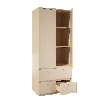 900*420*20001.柜体采用裸板厚度≥0.8mm一级冷轧钢板；耐酸碱腐蚀、光滑、不伤手，外形设计美观大方，表面光滑、平整；
2.粉末：采用静电喷涂粉末；耐腐蚀，不易生锈，同时具有环保、抑菌、防锈、耐腐蚀、绝缘性高、附着力强、耐摩擦等技术特点；
4.五金配件：阻尼铰链，钢珠三节导轨、锁具均采用优质品牌； 
5.配置：上双开门，内含两层层板，下四个抽屉结构，含锁和拉手；
6.具体结构以科室确认为准；3组49三门更衣柜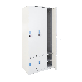 900*520*20001.柜体采用裸板厚度≥0.8mm一级冷轧钢板；耐酸碱腐蚀、光滑、不伤手，外形设计美观大方，表面光滑、平整；
2.粉末：采用静电喷涂粉末；耐腐蚀，不易生锈，同时具有环保、抑菌、防锈、耐腐蚀、绝缘性高、附着力强、耐摩擦等技术特点；
4.五金配件：阻尼铰链，钢珠三节导轨、锁具均采用优质品牌；
5.配置：三扇开门结构，均内含两块层板及一个挂衣杆，含锁和拉手；80组50双门文件柜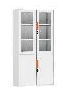 900*420*20001.柜体采用裸板厚度≥0.8mm一级冷轧钢板；耐酸碱腐蚀、光滑、不伤手，外形设计美观大方，表面光滑、平整；
2.粉末：采用静电喷涂粉末；耐腐蚀，不易生锈，同时具有环保、抑菌、防锈、耐腐蚀、绝缘性高、附着力强、耐摩擦等技术特点；
4.五金配件：阻尼铰链，钢珠三节导轨、锁具均采用优质品牌；
5.配置：上双开门内嵌玻璃（内含一块活动层板）+下双开门（内含一块活动层板），含锁和拉手；92组51双门文件柜（钢木）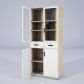 900*420*20001.材料：门板为木纹色18mm厚E0级实木颗粒板，其余侧板、顶板、底板、背板为钢板 ；
2.封边：门板采用激光封边，ABS封边条，无胶；
3.柜体：采用厚度≥0.8mm的一级冷轧钢板；耐酸碱腐蚀、光滑、不伤手，外形设计美观大方，表面光滑、平整；
4.粉末：采用静电喷涂粉末；耐腐蚀，不易生锈，同时具有环保、抑菌、防锈、耐腐蚀、绝缘性高、附着力强、耐摩擦等技术特点；
5.五金配件：阻尼铰链、拉手、阻尼导轨； 
6.配置：柜上玻璃双开门（内含两块活动层板）+中抽屉+下木质双开门（内含一块活动层板），含斜切边拉手，锁；12组52矮柜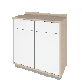 900*450*8501.柜体：采用18mm厚木纹色E0级实木颗粒板；
2.台面板：采用25mm厚木纹色E0级实木颗粒板；
3.封边：门板采用激光封边，ABS封边条，无胶；其余PVC封边条；
4.五金配件：阻尼铰链，钢珠三节导轨、锁具均采用优质品牌；
5.配置：双开门（内含一块活动层板）+两个抽屉，含锁和拉手；16组53定制矮柜900*450*10501.柜体：采用18mm厚木纹色E0级实木颗粒板；
2.台面板：采用25mm厚木纹色E0级实木颗粒板；
3.封边：门板采用激光封边，ABS封边条，无胶；其余PVC封边条；
4.五金配件：阻尼铰链，钢珠三节导轨、锁具均采用优质品牌；
5.配置：双开门（内含一块活动层板）+两个抽屉，含锁和拉手；13.9米54茶水柜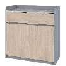 900*500*8501.柜体：采用18mm厚木纹色E0级实木颗粒板；
2.台面板：采用优质复合亚克力人造石，其材料厚度≥12mm，具有易清洁、抗污垢、耐冲击、耐高温、具有阻燃性、无毒等特点；
2.封边：台面，抽面、门板采用激光封边，优质品牌ABS封边条，无胶，其余用优质品牌PVC封边，优质品牌胶；
3.五金配件：阻尼铰链、钢珠三节导轨锁具均采用优质品牌；
4.配置：上双抽屉+下双开门柜（内含一块活动层板）+50mm挡水条，含锁和拉手；28组55妇科双面隔断柜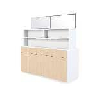 W*600*18001.门板基材采用18mm厚优质品牌木纹色E0级实木颗粒板；                                                             
2.柜体：采用厚度≥0.8mm一级冷轧钢板；
3.台面板：采用优质复合亚克力人造石；其材料厚度≥12mm，具有易清洁、抗污垢、耐冲击、耐高温、具有阻燃性、无毒等特点；
4.封边：门板采用激光封边，ABS封边条，无胶；其余PVC封边条；
5.粉末：采用静电喷涂粉末；耐腐蚀，不易生锈，同时具有环保、抑菌、防锈、耐腐蚀、绝缘性高、附着力强、耐摩擦等技术特点；
6.五金配件：阻尼铰链，钢珠三节导轨、锁具均采用优质品牌；
7.配置：上面为磨砂玻璃，开放格层板，亚克力人造石台面，两对双抽双开门，内含层板；双面；
8.具体结构以科室确认为准；16米56单面隔断柜W*450*18001.门板基材采用18mm厚优质品牌木纹色E0级实木颗粒板；                                                             
2.柜体：采用厚度≥0.8mm一级冷轧钢板；
3.台面板：采用优质复合亚克力人造石；其材料厚度≥12mm，具有易清洁、抗污垢、耐冲击、耐高温、具有阻燃性、无毒等特点；
4.封边：门板采用激光封边，ABS封边条，无胶；其余PVC封边条；
5.粉末：采用静电喷涂粉末；耐腐蚀，不易生锈，同时具有环保、抑菌、防锈、耐腐蚀、绝缘性高、附着力强、耐摩擦等技术特点；
6.五金配件：阻尼铰链，钢珠三节导轨、锁具均采用优质品牌；
6.配置：上面为磨砂玻璃，开放格层板，亚克力人造石台面，两对双抽双开门，内含层板；单面；
7.具体结构以科室确认为准；8米57门示柜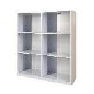 900*420*12001.柜体：采用18mm厚木纹色E0级实木颗粒板；
2.封边：其余PVC封边条；
3.配置：柜体分为三层，中间做竖隔板；
4.具体结构以科室确认为准；3组58营养展示柜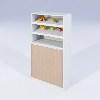 800*420*18001.柜体：采用18mm厚木纹色E0级实木颗粒板；
2.台面板：采用25mm厚木纹色E0级实木颗粒板；
3.封边：台面，抽面、门板采用激光封边，优质品牌ABS封边条，无胶，其余用优质品牌PVC封边，优质品牌胶；
4.五金配件：阻尼铰链、钢珠三节导轨锁具均采用优质品牌；
5.配置：上面两层层板（斜放），下面双开门，内含层板；3组59鞋柜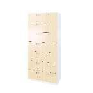 900*400*18001.柜体采用裸板厚度≥0.8mm一级冷轧钢板；耐酸碱腐蚀、光滑、不伤手，外形设计美观大方，表面光滑、平整；
2.粉末：采用静电喷涂粉末；耐腐蚀，不易生锈，同时具有环保、抑菌、防锈、耐腐蚀、绝缘性高、附着力强、耐摩擦等技术特点；
3.五金配件：阻尼铰链，钢珠三节导轨、锁具均采用优质品牌；
4.配置：柜体分为七层，做开门柜；6组60定制换鞋凳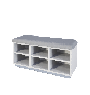 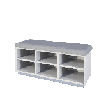 w*400*4501.软包垫：面料采用优质超纤皮（厚度不低于1.2mm），皮面光泽度好，透气性强，柔软且富于韧性，着色牢度强，无结疤及皮面自然缺陷；
2.柜体：采用18mm厚木纹色E0级实木颗粒板；
3.配置：柜体为上下两层，中间做竖板分隔；21.7米61换鞋凳900*400*4501.软包垫：面料采用优质超纤皮，（厚度不低于1.2mm），皮面光泽度好，透气性强，柔软且富于韧性，着色牢度强，无结疤及皮面自然缺陷；
2.柜体：采用18mm厚木纹色E0级实木颗粒板；
3.配置：柜体为上下两层，中间做竖板分隔；19张62医用操作地柜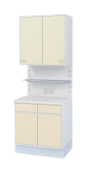 W*650*8501.台面板：采用优质复合亚克力人造石；其材料厚度≥12mm，具有易清洁、抗污垢、耐冲击、耐高温、具有阻燃性、无毒等特点，符合JC 908-2013《人造石》标准；
2.柜体：采用厚度≥1.0mm的一级医用SECC电解钢板；耐酸碱腐蚀、光滑、不伤手，外形设计美观大方，表面光滑、平整，整体内掩门做法                   
3.五金配件：锁：采用优质品牌锁具；                                                                                              4.导轨：采用优质品牌304不锈钢三节缓冲导轨；
5.铰链：采用优质品牌304不锈钢阻尼门铰；
6.拉手：采用一体折弯拉手；
7.粉末：采用优质品牌抗菌环氧树脂粉末喷涂；
8.踢脚线：采用厚度≥1.0mmSUS304拉丝不锈钢，比柜体前端面缩进尺寸为23mm，高180mm，操作时无抵脚感，符合人体工程学原理；
9.具体结构以科室确认为准；3.2米63背架W*50*20001.台面板：采用优质复合亚克力人造石；其材料厚度≥12mm，具有易清洁、抗污垢、耐冲击、耐高温、具有阻燃性、无毒等特点，符合JC 908-2013《人造石》标准；
2.柜体：采用厚度≥1.0mm的一级医用SECC电解钢板；耐酸碱腐蚀、光滑、不伤手，外形设计美观大方，表面光滑、平整，整体内掩门做法                   
3.五金配件：锁：采用优质品牌锁具；                                                                                              4.导轨：采用优质品牌304不锈钢三节缓冲导轨；
5.铰链：采用优质品牌304不锈钢阻尼门铰；
6.拉手：采用一体折弯拉手；
7.粉末：采用优质品牌抗菌环氧树脂粉末喷涂；
8.踢脚线：采用厚度≥1.0mmSUS304拉丝不锈钢，比柜体前端面缩进尺寸为23mm，高180mm，操作时无抵脚感，符合人体工程学原理；
9.具体结构以科室确认为准；3.2米64医用操作吊柜W*350*8001.台面板：采用优质复合亚克力人造石；其材料厚度≥12mm，具有易清洁、抗污垢、耐冲击、耐高温、具有阻燃性、无毒等特点，符合JC 908-2013《人造石》标准；
2.柜体：采用厚度≥1.0mm的一级医用SECC电解钢板；耐酸碱腐蚀、光滑、不伤手，外形设计美观大方，表面光滑、平整，整体内掩门做法                   
3.五金配件：锁：采用优质品牌锁具；                                                                                              4.导轨：采用优质品牌304不锈钢三节缓冲导轨；
5.铰链：采用优质品牌304不锈钢阻尼门铰；
6.拉手：采用一体折弯拉手；
7.粉末：采用优质品牌抗菌环氧树脂粉末喷涂；
8.踢脚线：采用厚度≥1.0mmSUS304拉丝不锈钢，比柜体前端面缩进尺寸为23mm，高180mm，操作时无抵脚感，符合人体工程学原理；
9.具体结构以科室确认为准；3.9米65定制地吊柜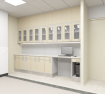 4800*600*20001.台面板：采用优质复合亚克力人造石；其材料厚度≥12mm，具有易清洁、抗污垢、耐冲击、耐高温、具有阻燃性、无毒等特点，符合JC 908-2013《人造石》标准；
2.柜体：采用厚度≥1.0mm的一级医用SECC电解钢板；耐酸碱腐蚀、光滑、不伤手，外形设计美观大方，表面光滑、平整，整体内掩门做法                   
3.五金配件：锁：采用优质品牌锁具；                                                                                              4.导轨：采用优质品牌304不锈钢三节缓冲导轨；
5.铰链：采用优质品牌304不锈钢阻尼门铰；
6.拉手：采用一体折弯拉手；
7.粉末：采用优质品牌抗菌环氧树脂粉末喷涂；
8.踢脚线：采用厚度≥1.0mmSUS304拉丝不锈钢，比柜体前端面缩进尺寸为23mm，高180mm，操作时无抵脚感，符合人体工程学原理；
9.具体结构以科室确认为准；4.8米66病房储物柜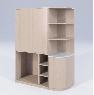 W*600*20001.柜体：采用18mm厚木纹色E0级实木颗粒板；
2.台面板：采用优质复合亚克力人造石，其材料厚度≥12mm，具有易清洁、抗污垢、耐冲击、耐高温、具有阻燃性、无毒等特点；
3.封边：台面，抽面、门板采用激光封边，优质品牌ABS封边条，无胶，其余用优质品牌PVC封边，优质品牌胶；
4.五金配件：阻尼铰链、钢珠三节导轨锁具均采用优质品牌；
6.配置：冰箱柜，双开门柜，内含层板；
7.具体结构以科室确认为准；18.8米67床头柜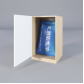 400*500*6501.柜体：采用18mm厚木纹色E0级实木颗粒板；
2.封边：用优质品牌PVC封边，优质品牌胶；
3.配置：开门柜；9张68床头柜1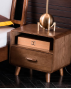 常规1.框架：白蜡木实木框架，板木结合，榫卯工艺，台经防潮、防虫、防腐处理，强度高、刚性好、不变形；
2.油漆：所有木制部分表面采用环保油漆；
3.胶水：采用环保白乳胶,优质环保胶水，产品符合国家环保检测标准；
4.配置：含抽屉和空格柜；15张69脸盆架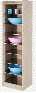 400*400*16001.材料：为18mm厚木纹色E0级实木颗粒板；
2.封边：采用激光封边，ABS封边条，无胶；
3.配置：不锈钢层板；20个70挂衣架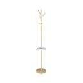 φ350*18301.主材：采用优质橡胶木实木材料，自然木纹，保留天然特性，色彩明亮、永不褪色，具有防水、防火、防刮伤的特点；
2.外观无裂缝、无孔洞等缺陷，条纹清晰；
3.喷优质环保油漆，达到E0级环保标准，油漆工艺符合工序要求；3个71晾衣架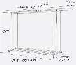 底部D1900*W755/顶部D2200*W595/H15901.主体为304#不锈钢材质，易消毒永不生锈，150h乙酸盐雾实验（ASS）不低于7级；对肺炎雷伯氏菌、溶血性链球菌、金黄色葡萄球菌有显著抑制效果；
2.连接件为铝合金材质；
3.底部配置滑轮脚；1个72书架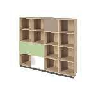 W*500*12001.柜体：采用18mm厚木纹色E0级实木颗粒板；
2.封边：PVC封边条；
3.配置：开放柜；13.9米73保健册柜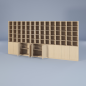 w*420*18001.柜体：采用18mm厚木纹色E0级实木颗粒板；
2.封边：PVC封边条；
3.配置：开放柜+开门柜（内含层板）；4.2米74西药柜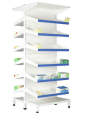 800*860*20001.柜体：采用厚度≥0.8mm的一级优质品牌医用SECC电解钢板；耐酸碱腐蚀、光滑、不伤手，外形设计美观大方，表面光滑、平整；同时具有防霉抗菌的特点；
2.粉末：采用优质品牌粉末静电喷涂；耐腐蚀，不易生锈，同时具有环保、抑菌、防锈、耐腐蚀、绝缘性高、附着力强、耐摩擦等技术特点；                                                                            3.框架工艺，结构稳定，连接处精密度高，采用点焊、碰焊工艺，焊接点少，无疤痕；接触人体或收藏物品的部件无毛刺、刃口和棱角；                                                                               4.配置：分为六层，层板上与背板上有卡位处理，分隔板可按需调整分隔大小，每层层板含标签框，标签框可以按需调整位置；可斜放；9组75药房操作柜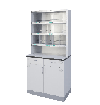 900*600*20001.台面：采用优质品牌理化板，内材厚度为12.7mm，边沿厚度为25mm，挡水条高度50mm，1、柜体：采用厚度≥1.0mm的一级优质品牌医用SECC电解钢板；耐酸碱腐蚀、光滑、不伤手，外形设计美观大方，表面光滑、平整；
2.柜体：采用厚度≥1.0mm的一级优质品牌医用SECC电解钢板；耐酸碱腐蚀、光滑、不伤手，外形设计美观大方，表面光滑、平整；
3.粉末：采用优质品牌粉末静电喷涂；耐腐蚀，不易生锈，同时具有环保、抑菌、防锈、耐腐蚀、绝缘性高、附着力强、耐摩擦等技术特点；
4.框架工艺，结构稳定，连接处精密度高，采用点焊、碰焊工艺，焊接点少，无疤痕；接触人体或收藏物品的部件无毛刺、刃口和棱角；
5.配置：理化板台面+上为3层架（内含分隔板），下为开门柜内含层板，层板含标签条；3组76货架1500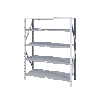 1500*600*20001.钢材：采用50*50*1.2m加粗加厚立柱，稳固耐用，层板采用≥0.8mm冷轧钢板，层板背面设有加强筋，受力稳定均匀，每层承重大于150KG；
2.环氧树脂静电粉末喷涂：表面采用环保室内型环氧树脂静电粉末喷涂，流水线喷涂，涂层膜厚度均匀，表面喷粉颜色靓丽，具有环保、抑菌、防锈、耐腐蚀、绝缘性高、附着力强、耐摩擦等技术特点；
3.整体采用电阻焊接工艺，无外露焊点，钢板采用激光切割及数控折边成型，整体稳固美观；                                                                                                                                4.分为4层；42组77不锈钢货架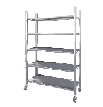 1500*600*20001.材质：整体为304#不锈钢材质；
2.材料要求：柜体钢板厚度1.0mm，经激光切割，数控折弯成型，脚架1.2mm，使用时碰撞无异响；不锈钢需做防割手处理；
3.分为4层；4组78地台架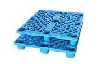 1200*600*1401.承载力大：吹塑托盘和木托盘重量相等的情况下，载重量是木托盘的五倍，从而大大提高了托盘的承载量和减少了托盘的使用量，大大提高了效率和减轻了成本；动载达到0.5吨，静载1吨；
2.使用年限长：吹塑托盘使用寿命长，一般是周转木托盘的2-3倍，合理使用能达到4-5倍；
3.安全性能好：不助燃、不导电、不产生静电、防滑、无毛刺飞边、无其他辅助连接，可确保货物和作业者的安全；
4.质量好：吹塑托盘韧性强，抗摔，3米高度经常性跌落也摔不坏；叉车司机在作业时，由于视线原因，叉车在进叉过程中，容易撞在托盘上，吹塑托盘质软，装上后，只能留下一个洞，不会产生飞边或掉块；
5.环保性：吹塑托盘无毒无味，耐酸碱盐的腐蚀，易于清洗消毒，不腐烂，同时废旧托盘可回收利用，符合环保要求；20个79不锈钢无菌物品柜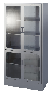 900*500*20001.材质：整体为304#不锈钢材质；
2.材料要求：柜体钢板厚度1.0mm，经激光切割，数控折弯成型，使用时碰撞无异响；不锈钢需做防割手处理；
3.五金配件：采用采用一字型折弯拉手、折弯成型拉手，经久耐用；优质门铰，液压缓冲功能，缓慢闭合无硬性撞击；
4.功能配置：上下双开门，内嵌玻璃，柜体内含层板；7组80水槽柜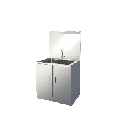 600*600*8501.柜体：采用优质316不锈钢；
2.材料要求：柜体钢板厚度1.0mm，经激光切割，数控折弯成型，使用时碰撞无异响；不锈钢需做防割手处理；
3.配置：柜体+水龙头；16个81不锈钢拖把池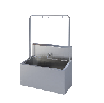 800*600*8501.柜体：采用优质316不锈钢；
2.材料要求：柜体钢板厚度1.0mm，经激光切割，数控折弯成型，使用时碰撞无异响；不锈钢需做防割手处理；
3.配置：柜体+水龙头+拖把挂钩；16个82密集架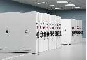 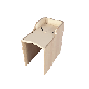 900*500*20001.材质：采用≥0.8mm厚冷轧钢板，拉伸度≥42%，表面经过静电喷涂处理，表面硬度2H，耐酸雾性300小时无变化；
2.传动：采用摩托车链条传动机构，手动传动； 
3.结构：经过精密模具冲压成型，稳固性好；
4.配置：内含8层层板；32.4立方米83小圆凳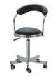 φ380*4701.坐垫：采用优质医用抗菌超纤皮（超纤皮厚度不低于1.2mm），防磨防污性好；
2.气压棒：优质品牌气压棒；符合GB/T 29525-2013《座椅升降气弹簧技术条件》；安全性：耐高低温性能≤4%；循环寿命≤8%；
3.采用优质脚轮高强度合成尼龙纤维树脂材料制成，活动自如，耐磨性；13张84操作椅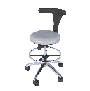 常规1.材质：塑料椅背配高密度定型棉和扪超纤皮；
2.面料：高质量弹力布及高密度定型棉座； 
3.椅背：PP加纤灰白背坐；
4.气杆：38-120 烤灰色气杆；
5.椅轮：50mm 灰白尼龙脚轮；
6.椅脚：270mm 灰白尼龙脚；46张85操作椅1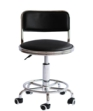 常规1、凳面（含靠背）：采用优质品牌超纤皮(超纤皮厚度≥1.2mm），耐磨透气；凳面直径≥350mm，凳面厚度≥80mm；
2、泡绵：环保型高密度、高回弹PU泡绵，圆润厚实，弹性好，表面涂有防止老化变形的保护膜，达到国家阻燃标准；
3、气压棒：采用优质品牌气压棒，2.0mm厚壁管，正品钢印认证；升降行程60-120mm；可承受250KG压力，升降次数可达8-12万次；
4、座垫靠背曲木板：厚度≥14mm的多层曲木板热压成型；
5、凳面底部整体PP包裹设计，易清洁；
6、椅脚：电镀或喷涂合金钢椅爪，钢脚壁厚≥1.2MM；配φ≥70mm的优质品牌尼龙纤维滚轮，滑动时无杂音、活动自如；
6、颜色按需求定制，轮脚可按需求更换能防滑脚垫；5张86操作椅2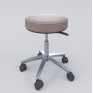 常规1.材质：塑料椅背配高密度定型棉和扪超纤皮；
2.面料：高质量弹力布及高密度定型棉座； 
3.椅背：PP加纤灰白背坐；
4.气杆：38-120 烤灰色气杆；
5.椅轮：50mm 灰白尼龙脚轮；
6.椅脚：270mm 灰白尼龙脚；6张87操作椅3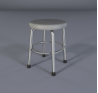 常规1.材质：塑料椅背配高密度定型棉和扪超纤皮；
2.面料：高质量弹力布及高密度定型棉座； 
3.椅脚：钢脚；10张88示教椅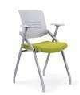 570*660*8101.椅座：超纤皮革半软包坐垫；
2.泡绵：环保型高密度、高回弹PU阻燃海绵，圆润厚实，弹性好，表面涂有防止老化变形的保护膜，达到国家阻燃标准；
3.椅架：采用优质品牌一级冷轧钢制椅架，钢厚度大于等于1.0mm；经无磷化、硅烷化等防锈处理，金属粉末全自动喷涂工艺，漆膜厚度≥60μm，喷涂硬度＞2H；
4.结构功能：坐垫可翻转，整体可推叠收纳；246张89示教椅1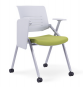 570*660*8101.椅座：超纤皮革半软包坐垫；
2.泡绵：环保型高密度、高回弹PU阻燃海绵，圆润厚实，弹性好，表面涂有防止老化变形的保护膜，达到国家阻燃标准；
3.椅架：采用优质品牌一级冷轧钢制椅架，钢厚度大于等于1.0mm；经无磷化、硅烷化等防锈处理，金属粉末全自动喷涂工艺，漆膜厚度≥60μm，喷涂硬度＞2H；
4.结构功能：坐垫可翻转，整体可推叠收纳；含小桌板；24张90医生椅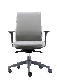 （585）±10mm * （670±10）mm *（865-935）±101.背板为内外双板互扣结构，保持强度稳定和紧密贴合、不脱落、不变型，易清洁；                                        
2.材质：整块背外壳采用聚丙烯加玻纤深灰色改性料，聚丙烯材料强度和韧性较高，玻璃纤维有减少聚丙烯缩水，提高背框的精度，同时增强材料的强度和耐热性能，表面光洁平整，颜色均匀，不得有明显缩水凹痕；坐垫底部有同样外壳包裹；                                                                                    
3.面料：采用优质医用抗菌超纤皮（超纤皮厚度不低于1.2mm），防磨防污性好；                    
4.扶手：固定扶手；
5.底盘机构：采用一级倾仰底盘，托板厚度≥3MM整块钢板冲压成型，尾板厚度≥4.0mm/弹簧线径≥7.8mm ，底板气压棒椎孔铝合金一体压铸成型，精度、强度高，安全防爆，操作灵敏；
6.气压棒：采用优质品牌，可承受250kg重力、4级、平稳、无漏气、无噪音；                                       
7.椅脚：半径为340MM尼龙五星脚；                                                                            
8.椅轮：尼龙万向插轮，Ф60mm/Ф25mm ；                                                                   
9.功能：椅背单向升降锁定可调节，档位清晰上下可调节，满足多工作姿态及不同身高人群使用；154张91办公椅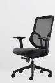 常规1.椅背：须采用全新尼龙PA背框，要求过BIFMA80b拉背测试；
2.扶手：全新PP固定扶手；
3.海绵：高密度40度泡棉，高回弹性，耐用度高；
4.坐面：须采用医用超纤皮（医用超纤皮厚度不低于1.2mm），防磨防污性好；
5.气压棒：升降行程60-120mm，可承受250KG压力；
6.曲木板：座垫须采用15mm多层曲木板热压成型；
7.底盘：须采用一级锁定基本倾仰底盘，壁厚2.0mm；
8.椅轮：须采用椅轮高强度合成尼龙纤维树脂材料制成，活动自如，耐磨性佳；40张92抚触台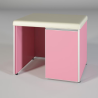 900*790*8501.台面支架：为铝合金制作，易消毒永不生锈；
2.柜体内有防腐防潮的储物底板；
3.柜门采用专业定做的整体烤漆面板制作；
4.台面及功能背板全部采用PMMA高分子材料，用模具吸塑一体成型；
5.台面加软包采用医用抗菌超纤皮，厚度≥1.2mm，防磨防污性好；
6.海绵：采用高密度阻燃海绵，持久使用不变形；4张93婴儿游泳池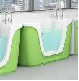 1100*900*8501.支架：为铝合金制作，易消毒永不生锈；
2.功能背板全部采用PMMA高分子材料，用模具吸塑一体成型；
3.产品外形时尚新颖、美观大方，双面玻璃；1组94婴儿洗礼池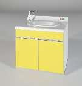 1000*790*8501.台面支架：为铝合金制作，易消毒永不生锈；
2.柜体内有防腐防潮的储物底板；
3.柜门采用专业定做的整体烤漆面板制作；
4.台面及功能背板全部采用PMMA高分子材料，用模具吸塑一体成型；
5.池内为适用婴儿洗澡设计了曲线模形，池面可套防感染一次性塑料套，池边有防溢水导水沟及下水，有护理操作人员抗疲劳靠手设计，台面后端设有温控操作系统，池边设有洗澡用品放置专用区；2组95休闲椅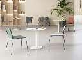 常规1.面料：采用优质医用抗菌超纤皮（超纤皮厚度不低于1.2mm），防磨防污性好；
2.脚架：五金脚架；4张96休闲茶几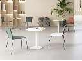 φ700*7001.贴面材料：采用优质AAA级优质樱桃木木皮，厚度为0.6mm；
2.基材：采用25mm厚实木多层板；
3.油漆：采用环保油漆，符合环保标准，油漆工艺符合工序要求；
4.配置：喷塑钢架；2张97壁挂可折叠尿布台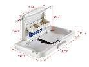 850*540*1001.主材：基材采用18mm厚木纹色E0级实木颗粒板；
2.软包垫：采用优质医用抗菌超纤皮（超纤皮厚度不低于1.2mm），防磨防污性好；
3.封边：采用2.0mm厚PVC封边条，全自动封边机完成封边；2个98哺乳沙发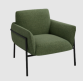 1490*800*7601.面料：采用优质医用抗菌超纤皮（超纤皮厚度不低于1.2mm），防磨防污性好；
2.海棉：采用阻燃PU泡棉，可防氧化，防碎，久使用不变形；
3.内框架：采用优质不变形多层板；
4.脚架：五金脚架；4张99双层床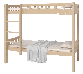 2000*1000*17801.采用天然橡胶木，纹路流畅、色泽均匀、质感自然；
2.外观无裂缝、无孔洞等缺陷；
3.四腿落地；
4.床主立柱采用70mm*70mm橡胶木木条，床厅采用30mm*95mm的橡胶木板条，表面清漆处理，床板采用杉木床板，床板档采用杂木档；
5.配置：带床垫；19张100双层床1900*1000*17801.采用天然橡胶木，纹路流畅、色泽均匀、质感自然；
2.外观无裂缝、无孔洞等缺陷；
3.四腿落地；
4.床主立柱采用70mm*70mm橡胶木木条，床厅采用30mm*95mm的橡胶木板条，表面清漆处理，床板采用杉木床板，床板档采用杂木档；
5.配置：带床垫；1张101病房单人床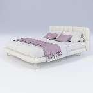 1500*2000*10001.采用天然橡胶木，纹路流畅、色泽均匀、质感自然；
2.外观无裂缝、无孔洞等缺陷；
3.面料：采用优质品牌抑菌超纤皮，（厚度不低于1.2mm），皮面光泽度好，透气性强，柔软且富于韧性，着色牢度强，无结疤及皮面自然缺陷；
4.海棉：采用优质品牌阻燃PU泡棉，可防氧化，防碎；坐感舒适，根据人体工程学原理设计；底部及成型海绵面再附一次定型泡棉、高回弹海绵，座、背内置蛇形钢拉簧回橡皮拉带；依据人体工程学原理设计；
5.含床垫；床靠背含超纤皮软包，实木脚架；靠背含软包；13张102病房双人床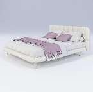 1800*2000*10001.采用天然橡胶木，纹路流畅、色泽均匀、质感自然；
2.外观无裂缝、无孔洞等缺陷；
3.面料：采用优质品牌抑菌超纤皮，（厚度不低于1.2mm），皮面光泽度好，透气性强，柔软且富于韧性，着色牢度强，无结疤及皮面自然缺陷；
4.海棉：采用优质品牌阻燃PU泡棉，可防氧化，防碎；坐感舒适，根据人体工程学原理设计；底部及成型海绵面再附一次定型泡棉、高回弹海绵，座、背内置蛇形钢拉簧回橡皮拉带；依据人体工程学原理设计；
5.含床垫；床靠背含超纤皮软包，实木脚架；靠背含软包；2张103病房三人沙发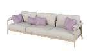 三人位1.面料：采用优质品牌抑菌超纤皮，（厚度不低于1.2mm），皮面光泽度好，透气性强，柔软且富于韧性，着色牢度强，无结疤及皮面自然缺陷；
2.海棉：采用优质品牌阻燃PU泡棉，可防氧化，防碎；坐感舒适，根据人体工程学原理设计；底部及成型海绵面再附一次定型泡棉、高回弹海绵，座、背内置蛇形钢拉簧回橡皮拉带；依据人体工程学原理设计；
3.内框架：采用优质不变形硬木框结构，并经防腐、防潮、防虫化学处理，接口密封坚固；
4.脚架：实木脚；2张104病房双人沙发双人位1.面料：采用优质品牌抑菌超纤皮，（厚度不低于1.2mm），皮面光泽度好，透气性强，柔软且富于韧性，着色牢度强，无结疤及皮面自然缺陷；
2.海棉：采用优质品牌阻燃PU泡棉，可防氧化，防碎；坐感舒适，根据人体工程学原理设计；底部及成型海绵面再附一次定型泡棉、高回弹海绵，座、背内置蛇形钢拉簧回橡皮拉带；依据人体工程学原理设计；
3.内框架：采用优质不变形硬木框结构，并经防腐、防潮、防虫化学处理，接口密封坚固；
4.脚架：实木脚；25张105病房贵妃椅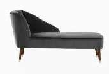 1600*700*8001.面料：采用优质品牌抑菌超纤皮，（厚度不低于1.2mm），皮面光泽度好，透气性强，柔软且富于韧性，着色牢度强，无结疤及皮面自然缺陷；
2.海棉：采用优质品牌阻燃PU泡棉，可防氧化，防碎；坐感舒适，根据人体工程学原理设计；底部及成型海绵面再附一次定型泡棉、高回弹海绵，座、背内置蛇形钢拉簧回橡皮拉带；依据人体工程学原理设计；
3.内框架：采用优质不变形硬木框结构，并经防腐、防潮、防虫化学处理，接口密封坚固；
4.脚架：实木脚；2张106病房茶几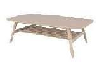 1260*650*4201.主材：采用优质橡胶木实木材料，自然木纹，保留天然特性，色彩明亮、永不褪色，具有防水、防火、防刮伤的特点；
2.外观无裂缝、无孔洞等缺陷，条纹清晰；
3.喷优质品牌；环保油漆，达到E0级环保标准，油漆工艺符合工序要求；27张107单人陪护沙发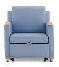 收起：
W870*D930*H950
展开：
W870*D2150*H9501.面料：采用优质品牌抑菌超纤皮（厚度不低于1.2mm），皮面光泽度好，透气性强，柔软且富于韧性，着色牢度强，无结疤及皮面自然缺陷；
2.海棉：采用优质品牌阻燃PU泡棉，可防氧化，防碎；坐感舒适，根据人体工程学原理设计；底部及成型海绵面再附一次定型泡棉、高回弹海绵，座、背内置蛇形钢拉簧回橡皮拉带；依据人体工程学原理设计；
3.内框架：采用优质不变形硬木框结构，并经防腐、防潮、防虫化学处理，接口密封坚固；
4.脚架：实木扶手脚垫；  5.配置：内框架采用三级抽拉结构，使用更加顺畅；扶手为圆弧设计，有很好的握感，缝线设在扶手外围，满足院感要求，耐磨、易清洁、久经耐用；2张108餐桌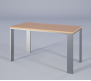 1200*650*7501.采用榉木本色，自然木纹，保留天然特性，色彩明亮、永不褪色，具有防水、防火、防刮伤的特点；
2.采用实木封边条；
3.桌面板厚度为22mm，脚架为金属脚架；
4.外观无裂缝、无孔洞等缺陷；21张109餐椅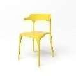 常规1.采用优质环保PP，无毒无味，耐高温，寿命长；
2.坐板采用曲线设计，久坐不累，塑料脚+塑料座垫；84张110包厢餐桌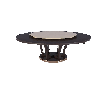 φ1500*7601.材料：表面贴0.6mm胡桃木皮，基材选用中纤板，甲醛释放量达到环保标准；
2.台面喷油漆，符合环保标准，除台面外用水性漆喷涂；
3.工艺：油漆工艺五底三面，符合工艺要求；                                                                                                                                                                  4.配置：桌面配置+玻璃转盘；1张111包厢餐椅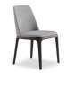 常规1.面料：采用优质超纤皮，（厚度不低于1.2mm），皮面光泽度好，透气性强，柔软且富于韧性，着色牢度强，无结疤及皮面自然缺陷；
2.框架：采用曲木内架 
3.脚架：实木油漆脚架，含水量严格控制在国家最高标准10%以内，南北温差变化率≤2%，需无卷翘、变形、开裂，并经防腐、防蛀处理；椅脚不低于40mm粗；10张112儿童活动地垫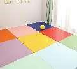 H=25mm1.海棉：采用优质高密度发泡气孔；高回弹，不易扁塌变形，减震降噪，手感柔软；环保pe材质；
3.两侧有魔术贴设计，贴合牢固，可多次使用；218.6平方米113墙面软包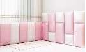 H=1200mm1.表面采用优质医用抗菌超纤皮（超纤皮厚度不低于1.2mm），防磨防污性好；
2.海棉：采用优质品牌阻燃PU泡棉，可防氧化，防碎；高回弹，不易扁塌变形，减震降噪，手感柔软；
3.背板：采用18mm厚木纹色E0级实木颗粒板m；
4.背面使用环保黏胶；70平方米114导医台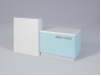 1500*700*750/10501.台面板材质：采用医用亚克力人造石，其材料厚度≥12mm，亚克力成分≥17%；具有易清洁、抗污垢、耐冲击、耐高温、具有阻燃性、无毒等特点，人造石正面挂沿厚度为80mm，坐人面挂沿40mm，转角处做倒圆处理；
2.主架采用2.0mm镀锌钢管，柜体内外立面采用电解钢板，钢板厚度≥1.0mm，表面光滑、平整，不易损伤；
3.五金配件：阻尼铰链，钢珠三节导轨、锁具均采用优质品牌；
4.粉末：采用优质品牌抗菌环氧树脂粉末喷涂；
5.踢脚线：采用厚度≥1.0mmSUS304拉丝不锈钢，高120mm，比柜体前端面缩进尺寸为60mm；
6.配置：1个单抽单开门+1个主机柜+2个键盘抽+下台面+上台面；4组115折叠休息椅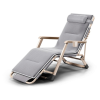 常规1.采用pe藤材质，透气不闷热，触感冰凉；
2.海绵：采用优质品牌一体成形定形高密度泡棉，持久使用不变形；
3.采用40*20mm升级加粗钢管；
4.配置：快速折叠，不占空间；大角度调节；20张116操作台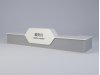 2400*750*10501.台面板材质：采用医用亚克力人造石，其材料厚度≥12mm，亚克力成分≥17%；具有易清洁、抗污垢、耐冲击、耐高温、具有阻燃性、无毒等特点，人造石正面挂沿厚度为80mm，坐人面挂沿40mm，转角处做倒圆处理；
2.主架采用2.0mm镀锌钢管，柜体内外立面采用电解钢板，钢板厚度≥1.0mm，表面光滑、平整，不易损伤；
3.五金配件：阻尼铰链，钢珠三节导轨、锁具均采用优质品牌；
4.粉末：采用优质品牌抗菌环氧树脂粉末喷涂；
5.踢脚线：采用厚度≥1.0mmSUS304拉丝不锈钢，高120mm，比柜体前端面缩进尺寸为60mm；
6.配置：2个单抽单开门+2个主机柜+2个键盘抽+下台面+上台面；1组117电动按摩床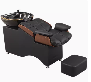 常规1.表面采用优质医用抗菌超纤皮（超纤皮厚度不低于1.2mm），防磨防污性好；
2.海棉：采用优质品牌阻燃PU泡棉，可防氧化，防碎；高回弹，不易扁塌变形，减震降噪，手感柔软；
3.配置：含头枕、舒适腰托、柔软扶手、不锈钢水阀、脚踏；1组118存包柜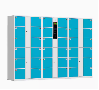 850*460*18001.材质：采用≥1.0mm厚冷轧钢板，拉伸度≥42%，表面经过静电喷涂处理，表面硬度2H，耐酸雾性300小时无变化；
2.结构：经过精密模具冲压成型，稳固性好；
3.配置：红外线条形码、4.7寸超大彩色屏幕；2组119更衣房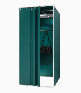 1000*1000*20001.材质：框架为304#不锈钢材质；一体焊接；
2.材料要求：柜体钢板厚度1.0mm，经激光切割，数控折弯成型，
3.拉帘为布料；防火处理；防潮耐污染耐刮花；保证私密空间；2组120超声储物柜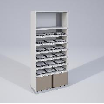 900*420*18001.材料：整体为18mm厚木纹色E0级实木多层板；
2.封边：采用优质品牌PVC封边，优质品牌胶；
3.铰链：采用缓冲铰链；制作工艺精湛，外观漂亮；
4.五金配件：阻尼铰链，耐久性不少于80000次；耐腐蚀18h无损；拉手；锁，使用寿命不低于10000次；
5.配置：下柜双开门；上柜为层柜；6组121圆形茶几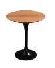 φ500*7001.贴面材料：采用进口AAA级优质樱桃木木皮，厚度为0.6mm；
2.基材：采用25mm厚实木多层板；
3.油漆：采用环保油漆，符合国际环保标准，油漆工艺符合工序要求；
4.配置：喷塑钢架；2张